	        БОЙОРОҠ					        РАСПОРЯЖЕНИЕ	  31 ғинуар 2022 й.                     № 1-р                31 января 2022 г.	    Маҡан ауылы						    Село МаканО назначении ответственного лица      В целях совершенствования работы по обеспечению реализации федерального законодательства о защите прав потребителей, повышения эффективности действующей системы законных интересов и прав граждан на территории сельского поселения Маканский сельсовет муниципального района Хайбуллинский район     Республики Башкортостан,  Администрация сельского поселения Маканский сельсовет муниципального района Хайбуллинский район Республики Башкортостан выносит следующее распоряжение:    1. Назначить Саптарова Динара Салимьяновича, управляющего делами, ответственном лицом по вопросам защиты прав потребителей Администрации сельского поселения Маканский сельсовет муниципального района Хайбуллинский район Республики Башкортостан.        2. Контроль за исполнением настоящего распоряжения   оставляю за собой.Глава сельского поселения	                                                        Р.М. МамбетовС распоряжением ознакомлен				                 Д.С. СаптаровБАШҠОРТОСТАН РЕСПУБЛИКАҺЫХӘЙБУЛЛА РАЙОНЫМУНИЦИПАЛЬ РАЙОНЫНЫҢМАҠАН АУЫЛ СОВЕТЫАУЫЛ БИЛӘМӘҺЕХАКИМИӘТЕ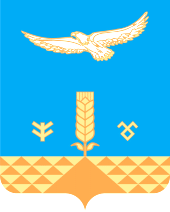 АДМИНИСТРАЦИЯСЕЛЬСКОГО ПОСЕЛЕНИЯМАКАНСКИЙ СЕЛЬСОВЕТМУНИЦИПАЛЬНОГО РАЙОНАХАЙБУЛЛИНСКИЙ РАЙОНРЕСПУБЛИКИ БАШКОРТОСТАН